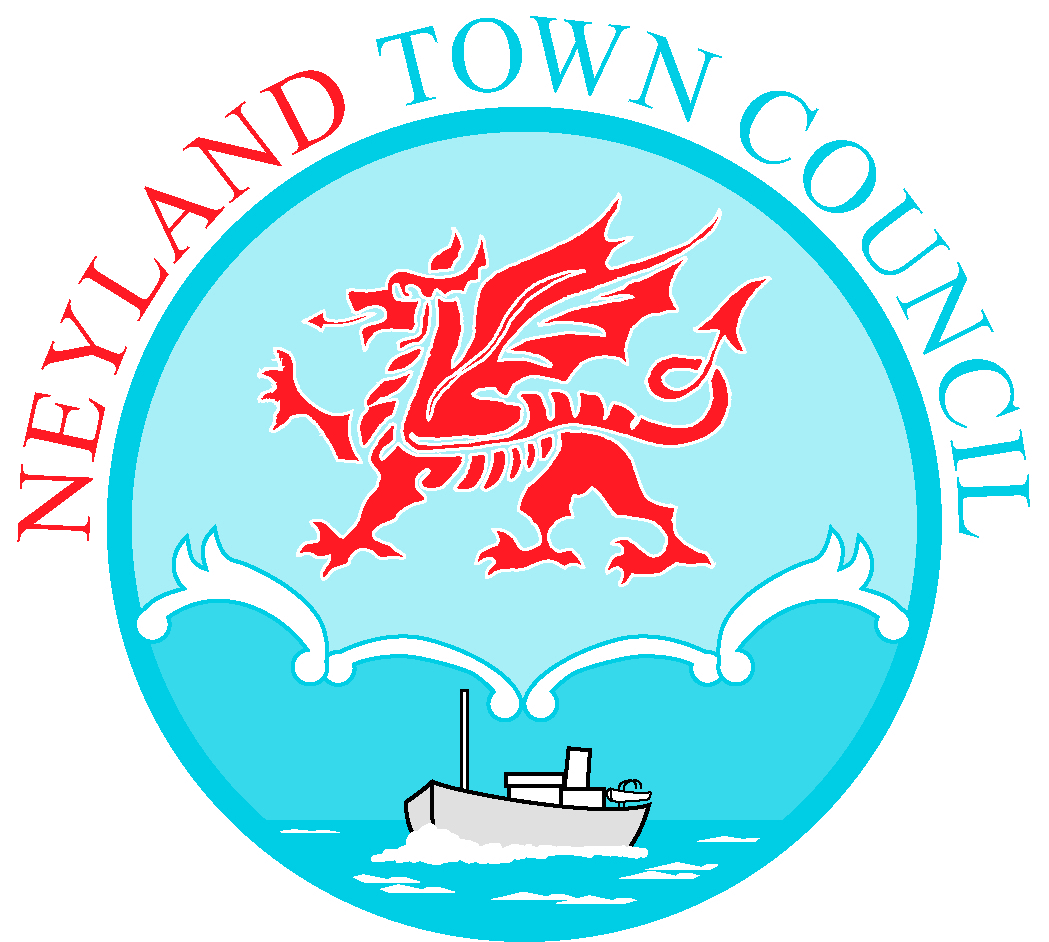 1st June 2022TO:  The Mayor and All Members of Neyland Town CouncilDear Councillor,You are hereby summoned to attend a meeting of Neyland Town Council to be held on Monday 6th June 2022 at Neyland Community Hub.   If you wish to attend remotely the link is https://meet.jit.si/NeylandTownCouncil  Yours sincerelyVanessa Walker - Town Clerk/Financial OfficerAGENDATo appoint a Chair for this meeting. To receive apologies for absence.To receive Declaration of Interest from Members regarding the business to be transacted.Representation by public (limited to 15 minutes) To approve the Minutes of the meeting held on 16th May 2022 – enclosed.To consider matters arising from the minutes of the meeting of 16th May 2022.Update on Accounts and Bank Balances as of 31st May 2022 – enclosed.Mayor/Chair’s Announcements.To confirm arrangements for Vanessa Walker to take over as Town Clerk.To agree a process to co-opt new Town Councillors onto Neyland Town Council.To agree representation by Neyland Town Council at the forthcoming Civic Events.To discuss alternative ways of distributing the agenda and supporting information.To discuss email received from Mr. B Power re the safety of the road crossing – enclosed. To discuss proposed changes to current financial recording and reporting.To discuss email received from Pembs County Council concerning pre-season bathing water checks at Neyland Yacht Club – enclosed.To discuss the planting out of the flower bed on Sports Way – enclosed.To discuss email received from Pembs County Council concerning the use of the MUGA – enclosed.To review Platinum Jubilee Celebration Event.To discuss this Council’s management of the public conveniences at Brunel Quay – enclosed.To discuss the following Planning Applications:    21/1188/CA:  Pavilion House, 44 John Street, Neyland – proposed single storey       extension …   21/0961/NM:  Isambard Gardens, Neyland – material amendments.    Plans are available in the Council Office if required.   20/1169/PA:  Plot 47a Honeyborough Ind Estate – conditionally approved.Accounts for approval and payment – enclosed.Town Clerk’s report (to be circulated at the meeting.)Exchange of Information at discretion of Mayor.Date of next meeting.